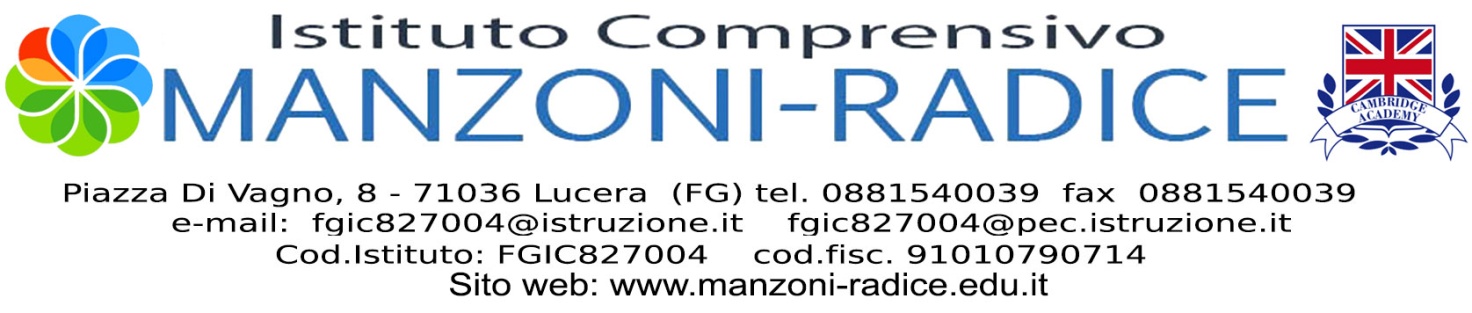 ALLEGATO 2 TABELLA DI VALUTAZIONE –REFERENTE DI VALUTAZIONE10.1.1A-FSEPON-PU-2021-209 “ Non uno di meno”                 10.2.2A-FSEPON-PU-2021-230 “ Manzoni -  Radice 2030  7 goals and beyond……”Luogo e data   _________________________                                                                           in fede_____________________________________Il/La sottoscritto/a_______________________________________________autorizza l’Istituto al trattamento dei dati personali ai sensi del D. L. 196/2003 e del Regolamento europeo 2016/679 solo per i fini istituzionali e necessari per l’espletamento della procedura di cui alla presente domandaData_________________________________                                                                                                                                   In fede_________________TITOLI CULTURALIPUNTIAUTODICHIARAZIONE VALUTAZIONE A CURA DELLA COMMISSIONE1 Diploma di scuola secondaria di II grado( solo docenza scuola primaria. Il punteggio del diploma non si somma a quello di eventuale laurea)32 Laurea magistraleFino a 104Da 105 a 110110 e lode78103 Altra laurea , differente dal titolo di accesso all’insegnamento 24 Altri titoli universitari diversi dalla laurea di accesso ( dottorato di ricerca, diploma di specializzazione, master I e II livello, Perfezionamento) coerenti con l’attività progettuale dell’area formativa di riferimentop.3 per ogni titolo fino a un massimo di 15 punti4  Partecipazione a corsi di formazione , organizzati dalla scuola/ soggetti qualificati e/o enti accreditati della durata minima di 20 orePunti 2 per ogni corsoMax 6 punti5  Competenze informatiche certificatePunti 2 per ogni certificazioneMax 6 punti6. Esperienze pregresse in ambito di progetti PON (Esperto/Tutor/Facilitatore)Punti 2 per ogni annualità( max 10 punti)7. Esperienze di progettazione – coordinamento organizzativo delle attività di valutazione , verifica con Invalsi e/o IndirePunti 2 per ogni incaricoMax 10 punti8. Altre esperienze coerenti effettuate all’interno del PTOF della scuola Punti 8 complessiviPunteggio totale70 